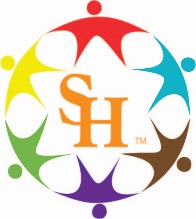 Sam Houston State University2016 English Language InstituteGlobal Ambassador Scholarship ApplicationINFORMATION ABOUT THE SCHOLARSHIP:The 2016 English Language Institute Global Ambassador Scholarship will be offered to a total of SIX students per session.  These students will act as ambassadors for our English Language Institute.  They will participate in our Global Ambassador Program on campus as well as act as ambassadors to tell students about their experiences at SHSU when they return to their country or community. The scholarship will cover application fee and half of tuition for ONE 8-week session of study, worth $1300. The scholarship does not include housing, books, mandatory student insurance, or student fees (which typically cost around $3000). The student will also be responsible for his/her own transportation to/from Sam Houston State University, as well as all immigration and visa fees. Scholarship applications should be emailed along with ELI applications to Dana Van De Walker and Courtney Miller at eli@shsu.edu. Scholarship applications will not be considered unless the student has also submitted an application for the English Language Institute.SESSION: Please select the session for which you are applying:		_____ Fall I (August 22 – October 21)			DEADLINE: July 1st, 2016		_____ Fall II (October 24 – December 21)		DEADLINE: August 12th, 2016Note: If you are chosen for a scholarship and cannot attend the session of your choice, you may defer your enrollment with approval of the director. Any applications submitted after the deadline will be considered for the following session. Incomplete applications will not be considered.PERSONAL INFORMATION:Family Name: ___________________________	Given Name(s): _________________________Country of Birth: _________________________	Country of Citizenship: ___________________Native Language: _________________________	Other Languages: ________________________Sex:  _____Male	_____ Female			DOB: _________________________________									     MM/DD/YYYYMailing Address:  ___________________________________________________________________		       ___________________________________________________________________		       ___________________________________________________________________Phone:  _____________________________	   Email:  _______________________________________ACADEMIC INFORMATION:High School Attended:Name: _____________________	Location: __________________	Graduation Date: ________University Attended (if applicable):Name: ________________________	Location: ___________________	Graduation Date: ________Major: ____________________________		Minor: __________________________________ENGLISH PROFICIENCY INFORMATION: Please check one.		_____ I have taken an English proficiency test.				_____ TOEFL (paper)			Score: _______				_____ iBT				Score: _______				_____ IELTS				Score: ____________ I have NOT taken an English proficiency test, but I am willing to do a level placement interview on Skype.FUTURE PLANS: If you are awarded a scholarship and come study at the English Language Institute, what will you do at the end of your session? Please check one.		_____ I will return to my country.		_____ I will enroll in another session at the English Language Institute.		_____ I will apply for an undergraduate or graduate program at SHSU.		_____ I will apply for an undergraduate or graduate program at another university.		_____ Other. Please explain: ___________________________________________ESSAY: Please answer the following question on a separate piece of paper. Essays should be about 200 words (that’s one long or two short paragraphs). You can use a dictionary for help, but please do not plagiarize or rely too heavily on an internet translator (ie. Google Translate) for help.Why do you want to apply for the Global Ambassador Program and what makes you the best candidate for this scholarship?REFERENCE: Please provide us with the name and contact details of a teacher or advisor who comfortable speaking English. We will ask him/her for a short reference. This reference should not be a friend or family member.Name:___________________________________   Email: ___________________________________Phone: ______________________________I certify that the above information is true to the best of my knowledge and that my essay is my own work and representative of my English language skills._____________________________________________       	__________________________________Signature							Date